Робоча програма навчальної дисципліни “Експертні системи” для студентів, які навчаються за галуззю знань 05 “Соціальні та поведінкові науки” спеціальністю 051 “Економіка” спеціалізацією “Інформаційні технології в бізнесі” освітнього ступеня бакалавр.“___” _____________ 2020 року – 19 с.Розробник: Старух А.І., доцент кафедри економічної кібернетики, к.е.н.Розглянуто та ухвалено на засіданні кафедри економічної кібернетики  Протокол № 1 від “28” серпня 2020 р.Завідувач кафедри    _____________         	Шевчук І.Б.   	                                                              (підпис)                               (прізвище, ініціали)Розглянуто та ухвалено Вченою радою факультету управління фінансами та бізнесуПротокол № __ від “__” _________ 2020р.© Старух А.І., 2020 рік© ЛНУ імені Івана Франка, 2020 рікЗМІСТ1. ПОЯСНЮВАЛЬНА ЗАПИСКАОбчислювальна техніка на даному етапі завоювала ключові позиції в багатьох сферах людської діяльності, зокрема, успішно розвивається науковий напрямок «штучний інтелект». Відтак, за останні роки із загального наукового напряму  «штучний інтелект» виділився новий напрямок, пов'язаний зі створенням експертних систем, які призначені для аналізу та вирішення задач в різних предметних областях.Оскільки експертні системи є дуже вузькоспеціалізованими моделями, то потреба у таких системах відчувається практично у всіх предметних областях. Це пояснюється необхідністю побудови експертних систем, структура яких пов’язана з формами подання знань,обумовлених у свою чергу особливостями предметної області.Все це є стійкою основою для поглибленого вивчення дисципліни “Експертні системи”, оскільки це є необхідністю сьогодення, особливо для контингенту фахівців з інформаційних технологій для бізнесу.Предмет навчальної дисципліниПредметом дисципліни «Експертні системи» є вивчення та опанування студентами основних принципів функціонування та побудови експертних систем, здатних здійснювати комплексну оцінку сучасних автоматизованих інформаційних  систем.Мета навчальної дисципліниМета вивчення дисципліни «Експертні ситеми» – це допомогти студентам здійснювати  порівняльний аналіз моделей, аналізувати їх «сильних» та  «слабких» сторін. На основі систематично викладених основних положень теорії експертних систем у контексті штучного інтелекту, обґрунтовувати глобальне поняття «знань». Характеризувати сфери компетентності експертних систем. Формування знань і навичок, необхідних для розв'язування задач з застосуванням персонального комп'ютера й сучасного програмною забезпечення.Основні завданняЗавданнями навчальної дисципліни «Експертні системи» є: вивчення основних положень, понять і категорій, що відносяться до функціонування та побудови експертних систем; вивчення складних інформаційних систем, їх внутрішньої структури та класифікації, типів підсистем; вивчення логічних моделей представлення знань в експертних системах, архітектури та технології розробки експертних систем; вивчення підходів і методів, пов'язаних із застосуванням елементів нечіткої логіки при створенні експертних систем; вивчення принципів формалізації знань в експертних системах і онтологічного підходу до подання проблемної інформаціїМісце навчальної дисципліни в структурно-логічній схеміДисципліна “Експертні системи” взаємопов’язана з такими дисциплінами як «Об’єктно-орієнтоване програмування» та «Методологія тестування програмного забезпечення».Вимоги до знань і уміньВивчення навчальної дисципліни передбачає досягнення такого кваліфікаційного рівня підготовки студента, за якого він повинен:знати: основні положення, поняття і категорії, які стосуються функціонування і побудови експертних систембазис складних інформаційних систем, їх внутрішню структуру і класифікацію, типи підсистемпринципи організаційного і правового забезпечення експертних інформаційних систем інформаційної безпекиоснови побудови логічних моделей представлення знань в експертних системах, архітектури та технології розробки експертних системпідходи і методи, пов'язані із застосуванням елементів нечіткої логіки при створенні експертних системпринципи формалізації знань в експертних системах і онтологічного підходу до подання проблемної інформаціївміти: здійснювати стандартизоване уявлення даних про об'єкт і оформляти отримані аналітичні результати;збирати, обробляти, аналізувати і систематизувати масиви вхідної по відношенню до експертної інформаційній системі інформації;здійснювати вибір методик і засобів для вирішення завдання структурування зібраної інформації, а також завдань по її вихідного поданням;використовувати сучасні інформаційно-обчислювальні засоби і системи при проектуванні і експлуатації експертних інформаційних систем.Опанування навчальною дисципліною повинно забезпечувати необхідний рівень сформованості вмінь:Програма складена на 4 кредити.	Форми контролю – проміжний модульний контроль, залік.2.  ОПИС ПРЕДМЕТА НАВЧАЛЬНОЇ ДИСЦИПЛІНИ“ЕКСПЕРТНІ СИСТЕМИ”3. ТЕМАТИЧНИЙ ПЛАН НАВЧАЛЬНОЇ ДИСЦИПЛІНИ 4. ЗМІСТ НАВЧАЛЬНОЇ ДИСЦИПЛІНИТЕМА 1. Вступ до експертних систем Поняття штучного інтелекту. Експертні системи як різновид штучного інтелекту. Класифікація експертних систем.ТЕМА 2. Компетенція експертних системЛюдська і штучна компетенція та їх порівняння. Рівні реалізації експертних систем.ТЕМА 3. Знання, методи та етапи експертних системПоняття знань. Використання знань в експертних системах. Характеристика методів експертних систем. Етапи проектування експертних систем.ТЕМА 4. Розробка експертних системІнструментальні засоби експертних систем. Етапи розробки ЕС. ТЕМА 5. Аналіз процесу здобуття знаньПоняття процесу здобуття знань. Структуризація знань предметної області. Методи здобуття знань. ТЕМА 6. Подання знаньПоняття подання знань. Принципи подання знань. Логічні моделі подання знань. Продукційні моделі подання знань. Семантичні мережі. Фреймові моделі подання знань. Модель дошки оголошень.ТЕМА 7. Середовище CLIPS. Загальна характеристикаВступ до CLIPS. Історія створення CLIPS. Робота з CLIPS. Синтаксис визначень.ТЕМА 8. Середовище CLIPS. Функціональні можливості.Основні елементи мови. Абстракції даних. Подання знань. Обєктно-орієнтовані можливості CLIPS. Правила та основний цикл виконання правил.5. СПИСОК РЕКОМЕНДОВАНОЇ ЛІТЕРАТУРИОсновна:Федорчук Є.Н. Програмування систем штучного інтелекту. Експертні системи / Є.Н.Федорчук, Вид-во Львівської політехніки, 2012. - 168 с.Сердюк В.А. Организация и технология защиты информации : обнаружение и предотвращение информационных атак в автоматизированных системах предприятий : учебное пособие / В. А. Сердюк ; Государственный университет - Высшая школа экономики .— Москва : ГУ ВШЭ, 2011 .— 573 с.Введение в искусственный интеллект : учебное пособие для вузов / Л. Н. Ясницкий .— 3-е изд., стер .— Москва : Академия, 2010 .— 175 с.Искусственный интеллект : методическое пособие / Л. Н. Ясницкий, Ф. М. Черепанов .— Москва : БИНОМ. Лаб. знаний, 2012 .— 216 сПредставление знаний в информационной системе. Методы искусственного интеллекта и представления знаний : учебное пособие для вузов / С. С. Сосинская .— Старый Оскол : ТНТ, 2011 .— 215 с.Баклан І.В. Експертні системи. Курс лекцій /Навчальний посібник. - К.: НАУ, 2012. – 132 с.Додаткова:Хандецький В.С. та інщ. Нечітка логіка. Рекомендовано МОН України як навчальний посібник для студентів вищих навчальних закладів, що навчаються за спеціальностями інформаційних напрямів.Дніпропетровськ, 2005, 230 с.Нечеткие множества и нейронные сети : учебное пособие / Г. Э. Яхъяева ; Интернет-университет информационных технологий .— 2-е изд., испр .— Москва : ИНТУИТ : БИНОМ. Лаб. знаний, 2008 .— 315сЭкспертные системы: Инструментальные средства разработки : учебное пособие для вузов / Л. А. Керов [и др.].— Санкт-Петербург : Политехника, 1996 .— 219 с.6. ГРАФІК РОЗПОДІЛУ НАВЧАЛЬНОГО ЧАСУ ЗА ОСВІТНЬОЮ ПРОГРАМОЮ ТА  ВИДАМИ НАВЧАЛЬНОЇ РОБОТИ7. КАЛЕНДАРНО-ТЕМАТИЧНИЙ ПЛАН АУДИТОРНИХЗАНЯТЬ7.1. Календарно-тематичний план лекційних занять7.2. Календарно-тематичний план лабораторних занять, заліків по модулях, контрольних робіт7.3. Графік консультацій8.	ПЕРЕЛІК ПИТАНЬ, ЩО ВИНОСЯТЬСЯ НА ПІДСУМКОВИЙ КОНТРОЛЬПоняття системи штучного інтелектуНейрокібернетика та «кібернетика чорного ящика»Основні відмінності інтелектуальних систем від традиційнихПоняття експертної системиСутність експертного аналізуКласична структура ЕС.Класифікація систем штучного інтелектуПоняття знаньФорми знаньФорми данихПорівняльна характеристика знань і данихКласифікація знаньМетод «швидкого прототипування»Етапи проектування ЕСПроцес  агрегування та дезагрегуванняРеалізація прототипу як етап проектування ЕСТестування як етап проектування ЕСАпаратні та програмні інструментальні засобиСтадії розробки експертних системУніверсальність інструментальних засобів для розробки ЕСПоняття здобуття знаньАналіз процесу здобуття знаньСтадії здобуття знаньРівні аналізу знаньОнтологічний аналіз і здобуття знаньОсновні елементи мови CLIPS. Факти в CLIPSОб’єктно-орєнтовані можливості CLIPS9. МЕТОДИ ОЦІНЮВАННЯ ЗНАНЬ СТУДЕНТІВМетоди оцінювання знань студентів: поточний контроль, оцінка за індивідуальне завдання та виконану самостійну роботу, підсумковий модульний контроль.Бали студентам нараховуються за:здачу лабораторних робіт,виконання самостійних робіт та індивідуального завдання,написання контрольної модульної роботи.Оцінювання рівня знань студентів на лабораторних заняттях проводиться за 5-ти бальною шкалою (від 1 до 5 балів).Порядок вивчення та оцінювання дисципліни доводиться до відома студентів протягом семестру.9.1. Таблиця оцінювання (визначення рейтингу) навчальної діяльності студентів9.2. Система нарахування рейтингових балів та критерії оцінювання знань студентівПідсумкова оцінка за результатами поточного контролю освітньої діяльності студентів (РПК) за семестр визначається як за накопичувальною системою.	Максимальна кількість балів за результатами поточного контролю становить 100. Успішність навчання студентів оцінюється за шкалою: зараховано/незараховано. Для отримання “зараховано” студент повинен під час семестру набрати 51 чи більше балів із 100 можливих. “Зараховано” заслуговує студент, який під час семестру продемонстрував знання навчального матеріалу в обсязі, потрібному для подальшого навчання та майбутньої професійної діяльності. “Незараховано” виставляється у тому випадку, коли він під час семестру набрав менше 51 балу із 100. Оцінка “незараховано” означає, що студент не достатньо повно вивчив основний теоретичний матеріал, допускає грубі помилки у відповідях, не набув необхідних вмінь та знань, передбачених програмою дисципліни.9.3. Шкала оцінювання успішності студентів за результатами підсумкового контролюСтуденти, що отримали сумарний бал в межах від 21 до 50 за національною шкалою, отримують оцінку FX за шкалою ECTS та скеровуються на повторне складання заліку.10. МЕТОДИЧНЕ ЗАБЕЗПЕЧЕННЯ НАВЧАЛЬНОЇ ДИСЦИПЛІНИНавчально-методичне та наукове забезпечення кредитно-модульної системи організації навчального процесу з навчальної дисципліни “Експертні системи” включає:державні стандарти освіти; навчальні та робочі навчальні плани;навчальну та робочу програму;плани лабораторних робіт та методичні матеріали з їх проведення; методичні матеріали до виконання самостійної та індивідуальної роботи;індивідуальні завдання; завдання для підсумкового модульного контролю;підручники і навчальні посібники.11. МЕТОДИКИ АКТИВІЗАЦІЇ ПРОЦЕСУ НАВЧАННЯПроблемні лекції направлені на розвиток логічного мислення студентів. Коло питань теми обмежується двома-трьома ключовими моментами. При читанні лекцій студентам даються питання для самостійного обмірковування. Студенти здійснюють коментарі самостійно або за участю викладача.Робота в малих групах дає змогу структурувати лабораторні заняття за формою і змістом, створює можливості для участі кожного студента в роботі за темою заняття, забезпечує формування особистісних якостей та досвіду спілкування.Мозкові атаки – метод розв’язання невідкладних завдань, сутність якого полягає в тому, щоб висловити якомога більшу кількість ідей за дуже обмежений проміжок часу, обговорити і здійснити їх селекціюКейс-метод – розгляд, аналіз конкретних ситуацій, який дає змогу наблизити процес навчання до реальної практичної діяльності.Презентації – виступи перед аудиторією, що використовуються для представлення певних досягнень, результатів роботи групи, звіту про виконання індивідуальних завдань тощо.Банки візуального супроводження – сприяють активізації творчого сприйняття змісту дисципліни задопомогою наочності:Навчально-методичні матеріали з вивчення навчальної дисципліни.Інтерактивні посібники, підручники .Лабораторний практикум “Основи програмування в експертній оболонці CLIPS”.Використання навчальних технологій для активізації процесу навчання з дисципліни12. РЕСУРСИ МЕРЕЖІ ІНТЕРНЕТ13. ЗМІНИ І ДОПОВНЕННЯ ДО РОБОЧОЇ ПРОГРАМИ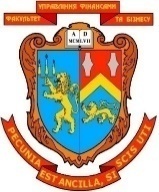 МІНІСТЕРСТВО ОСВІТИ І НАУКИ УКРАЇНИЛЬВІВСЬКИЙ НАЦІОНАЛЬНИЙ УНІВЕРСИТЕТ ІМЕНІ ІВАНА ФРАНКАФАКУЛЬТЕТ УПРАВЛІННЯ ФІНАНСАМИ ТА БІЗНЕСУЗАТВЕРДЖУЮДекан____________ доц. А.В.Стасишин(підпис)“___”  ___________  2020 р.РОБОЧА ПРОГРАМА НАВЧАЛЬНОЇ ДИСЦИПЛІНИЕкспертні системи(назва навчальної дисципліни)галузь знань:   05 “Соціальні та поведінкові науки”	(шифр та найменування галузі знань)спеціальність:                 051 “Економіка”			                           (код та найменування спеціальності)спеціалізація:__  Інформаційні технології в бізнесі___                         (найменування спеціалізації)освітній ступінь: 	бакалавр			                              (бакалавр/магістр)форма навчання:           денна			                                            (денна, заочна)ЛЬВІВ 2020КАФЕдра ЦИФРОВОЇ ЕКОНОМІКИ ТА БІЗНЕС-АНАЛІТИКИМІНІСТЕРСТВО ОСВІТИ І НАУКИ УКРАЇНИЛЬВІВСЬКИЙ НАЦІОНАЛЬНИЙ УНІВЕРСИТЕТ ІМЕНІ ІВАНА ФРАНКАФАКУЛЬТЕТ УПРАВЛІННЯ ФІНАНСАМИ ТА БІЗНЕСУЗАТВЕРДЖУЮДекан____________ доц. А.В.Стасишин(підпис)“___”  ___________  2020 р.РОБОЧА ПРОГРАМА НАВЧАЛЬНОЇ ДИСЦИПЛІНИЕкспертні системи(назва навчальної дисципліни)галузь знань:   05 “Соціальні та поведінкові науки”	(шифр та найменування галузі знань)спеціальність:                 051 “Економіка”			                           (код та найменування спеціальності)спеціалізація:__  Інформаційні технології в бізнесі___                         (найменування спеціалізації)освітній ступінь: 	бакалавр			                              (бакалавр/магістр)форма навчання:           денна			                                            (денна, заочна)ЛЬВІВ 20201. ПОЯСНЮВАЛЬНА ЗАПИСКА ……………………………………42. ОПИС ПРЕДМЕТА НАВЧАЛЬНОЇ ДИСЦИПЛІНИ …………….63.ТЕМАТИЧНИЙ ПЛАН НАВЧАЛЬНОЇ ДИСЦИПЛІНИ ………...74. ЗМІСТ НАВЧАЛЬНОЇ ДИСЦИПЛІНИ  …………………………...75. СПИСОК РЕКОМЕНДОВАНОЇ ЛІТЕРАТУРИ …………………..86. ГРАФІК РОЗПОДІЛУ НАВЧАЛЬНОГО ЧАСУ ЗА    ОСВІТНЬОЮ ПРОГРАМОЮ ТА  ВИДАМИ     НАВЧАЛЬНОЇ РОБОТИ  ………………...........................................97. КАЛЕНДАРНО-ТЕМАТИЧНИЙ ПЛАН     АУДИТОРНИХ ЗАНЯТЬ ………………………………………..….107.1.Календарно-тематичний план лекційних занять …………...........107.2. Календарно-тематичний план лабораторних занять,заліків по модулях, контрольних робіт …………………….................117.3. Графік консультацій …………………………................................128. ПЕРЕЛІК ПИТАНЬ, ЩО ВИНОСЯТЬСЯ     НА ПІДСУМКОВИЙ КОНТРОЛЬ …………………………………129. МЕТОДИ ОЦІНЮВАННЯ ЗНАНЬ СТУДЕНТІВ ………………...13    9.1. Таблиця оцінювання (визначення рейтингу)            навчальної діяльності студентів ……………………………….13    9.2. Система нарахування рейтингових балів            та критерії оцінювання знань студентів ………………………13    9.3. Шкала оцінювання успішності студентів            за результатами підсумкового контролю ……………………..1510. МЕТОДИЧНЕ ЗАБЕЗПЕЧЕННЯ        НАВЧАЛЬНОЇ ДИСЦИПЛІНИ…………………………………..1611. МЕТОДИКИ АКТИВІЗАЦІЇ ПРОЦЕСУ НАВЧАННЯ …………1612. РЕСУРСИ МЕРЕЖІ ІНТЕРНЕТ …………………………………..1813. ЗМІНИ І ДОПОВНЕННЯ ДО РОБОЧОЇ ПРОГРАМИ …………19Назва рівня сформованості вмінняЗміст критерію рівня сформованості вміння1. РепродуктивнийВміння відтворювати знання, передбачені даною програмою2. АлгоритмічнийВміння використовувати знання в практичній діяльності при розв’язуванні типових ситуаційЗ. ТворчийЗдійснювати евристичний пошук і використовувати знання для розв’язання нестандартних завдань та проблемних ситуаційХарактеристика навчальної дисципліниХарактеристика навчальної дисципліниХарактеристика навчальної дисципліниХарактеристика навчальної дисципліниХарактеристика навчальної дисципліниХарактеристика навчальної дисципліниХарактеристика навчальної дисципліниХарактеристика навчальної дисципліниШифр та найменування  галузі знань:05 „Соціальні та поведінкові науки”Шифр та найменування  галузі знань:05 „Соціальні та поведінкові науки”Шифр та найменування  галузі знань:05 „Соціальні та поведінкові науки”Шифр та найменування  галузі знань:05 „Соціальні та поведінкові науки”Цикл дисциплін за навчальним планом:Цикл професійної та практичної підготовкиЦикл дисциплін за навчальним планом:Цикл професійної та практичної підготовкиЦикл дисциплін за навчальним планом:Цикл професійної та практичної підготовкиЦикл дисциплін за навчальним планом:Цикл професійної та практичної підготовкиКод та назва спеціальності:051 „Економіка”Код та назва спеціальності:051 „Економіка”Код та назва спеціальності:051 „Економіка”Код та назва спеціальності:051 „Економіка”Освітній  ступінь:бакалаврОсвітній  ступінь:бакалаврОсвітній  ступінь:бакалаврОсвітній  ступінь:бакалаврСпеціалізація:„Інформаційні технології в бізнесі”Спеціалізація:„Інформаційні технології в бізнесі”Спеціалізація:„Інформаційні технології в бізнесі”Спеціалізація:„Інформаційні технології в бізнесі”Курс:______3________Семестр:_____V______Курс:______3________Семестр:_____V______Курс:______3________Семестр:_____V______Курс:______3________Семестр:_____V______Методи навчання:Лекції, лабораторні заняття, самостійна робота, робота в бібліотеці, Інтернеті тощо.Методи навчання:Лекції, лабораторні заняття, самостійна робота, робота в бібліотеці, Інтернеті тощо.Методи навчання:Лекції, лабораторні заняття, самостійна робота, робота в бібліотеці, Інтернеті тощо.Методи навчання:Лекції, лабораторні заняття, самостійна робота, робота в бібліотеці, Інтернеті тощо.Кількість кредитівECTSКількість годинКількість аудитор-них годинЛекціїСеміна-ри, прак-тичні,лабора-торніЗаліки по модулях(контро-льніроботи)Самостійна робота студента(СРС)Індивіду-альна роботастудента(ІНДЗ)412048163026012Кількістьтижневих годинКількістьтижневих годинКількість змістових модулів (тем)Кількість змістових модулів (тем)Кількість заліків по модулях/конт-рольних робітКількість заліків по модулях/конт-рольних робітВид контролюВид контролю338811ПМК, залікПМК, залікНомер темиНазва темиТема 1.Вступ до експертних системТема 2.Компетенція експертних системТема 3.Методи та етапи експертних системТема 4.Розробка експертних системТема 5.Аналіз процесу здобуття знаньТема 6.  Подання знаньТема 7.Середовище CLIPS. Загальна характеристика.Тема 8.Середовище CLIPS. Функціональні можливості.№ розділу,теми (змісто-ві модулі)Назва розділу, теми (змістового модуля)Кількість годин за  ОППКількість годин за  ОППКількість годин за  ОППРозподіл аудиторних годинРозподіл аудиторних годинРозподіл аудиторних годин№ розділу,теми (змісто-ві модулі)Назва розділу, теми (змістового модуля)всьогоу тому числіу тому числілекціїлабораторнізаліки по модулях, (контрольні роботи)№ розділу,теми (змісто-ві модулі)Назва розділу, теми (змістового модуля)всьогоауди-торніСРС/ІР лекціїлабораторнізаліки по модулях, (контрольні роботи)ЗАЛІКОВИЙ МОДУЛЬ № 1ЗАЛІКОВИЙ МОДУЛЬ № 1ЗАЛІКОВИЙ МОДУЛЬ № 1ЗАЛІКОВИЙ МОДУЛЬ № 1ЗАЛІКОВИЙ МОДУЛЬ № 1ЗАЛІКОВИЙ МОДУЛЬ № 1ЗАЛІКОВИЙ МОДУЛЬ № 1ЗАЛІКОВИЙ МОДУЛЬ № 1Тема 1Вступ до експертних систем844/-22-Тема 2Компетенція експертних систем1068/-28-Тема 3Методи та етапи експертних систем1068/-22-Тема 4Розробка експертних систем14108/-22-Тема 5Аналіз процесу здобуття знань1068/-22-Тема 6 Подання знань1488/422Тема 7Середовище CLIPS. Загальна характеристика.20810/826Тема 8Середовище CLIPS. Функціональні можливості.22810/-262Індивідуальне навчально-дослідне завдання (ІНДЗ)Індивідуальне навчально-дослідне завдання (ІНДЗ)12--/12---Разом годинРазом годин120487216302№ заня-ттяТема та короткий зміст заняттяКількість годин123ЗАЛІКОВИЙ МОДУЛЬ № 1ЗАЛІКОВИЙ МОДУЛЬ № 1ЗАЛІКОВИЙ МОДУЛЬ № 1Тема 1. Вступ до експертних системТема 1. Вступ до експертних систем21.Поняття штучного інтелекту. Експертні системи як різновид штучного інтелекту. Класифікація експертних систем.2Тема 2. Компетенція експертних системТема 2. Компетенція експертних систем22.Людська і штучна компетенція та їх порівняння. Рівні реалізації експертних систем.2Тема 3. Знання, методи та етапи експертних системТема 3. Знання, методи та етапи експертних систем23.Поняття знань. Використання знань в експертних системах. Характеристика методів експертних систем. Етапи проектування експертних систем.2Тема 4. Розробка експертних системТема 4. Розробка експертних систем24.Інструментальні засоби експертних систем. Етапи розробки експертних систем.2Тема 5. Аналіз процесу здобуття знаньТема 5. Аналіз процесу здобуття знань25.Поняття процесу здобуття знань. Структуризація знань предметної області. Методи здобуття знань.2Тема 6. Подання знаньТема 6. Подання знань26.Поняття подання знань. Принципи подання знань. Логічні моделі подання знань. Продукційні моделі подання знань. Семантичні мережі. Фреймові моделі подання знань. Модель дошки оголошень.2Тема 7. Середовище CLIPS. Загальна характеристика.Тема 7. Середовище CLIPS. Загальна характеристика.2 7.Вступ до CLIPS. Історія створення CLIPS. Робота з CLIPS. Синтаксис визначень.2Тема 8. Середовище CLIPS. Функціональні можливості.Тема 8. Середовище CLIPS. Функціональні можливості. 8.Основні елементи мови. Абстракції даних. Подання знань. Обєктно-орієнтовані можливості CLIPS. Правила та основний цикл виконання правил.2Разом годинРазом годин16№ заня-ттяТема лабораторного заняття. Контрольні роботи (заліки по модулях)Кількість годин 123ЗАЛІКОВИЙ МОДУЛЬ № 1ЗАЛІКОВИЙ МОДУЛЬ № 1ЗАЛІКОВИЙ МОДУЛЬ № 1Тема 1. Вступ до експертних систем2Інтелектуальні системи2Тема 2. Компетенція експертних систем8Неінформативний пошук2Неінформативний пошук2  Інформативний пошук2  Інформативний пошук2  Тема 3.Знання, методи та етапи ЕС2   Задачі з обмеженнями2Тема 4. Розробка експертних систем2Фреймові моделі2Тема 5. Аналіз процесу здобуття знань2Логічні моделі2  Тема 6. Подання знань2Продукційні моделі2Тема 7. Середовище CLIPS. Загальна характеристика.6Робота в середовищі CLIPS2Робота в середовищі CLIPS2Тема 7. Середовище CLIPS. Функціональні можливості.6Робота в середовищі CLIPS2Робота в середовищі CLIPS2Разом лабораторних занять30Разом контрольні роботи, заліки по модулях (ЗМ)2Разом годин32№ з/пНазва розділу, теми, зміст консультаціїК-ть годин1.Консультація до тем 1-832.Консультації по виконанню лабораторних робіт33.Консультація по виконанню ІЗ.24.Консультація по організації та виконанню самостійної роботи студентів0,5Разом годин8,5Поточний та модульний контрольЗаліковий модуль № 1Поточний та модульний контрольЗаліковий модуль № 1СРІНДЗРАЗОМ – 100 балівЛабораторні роботиКМРСРІНДЗРАЗОМ – 100 балів35351515РАЗОМ – 100 балів№ з/пВиди робіт.Критерії оцінювання знань студентівБали рейтингуМаксимальна кількість балів1.   Бали поточної успішності за участь у лабораторних заняттях1.   Бали поточної успішності за участь у лабораторних заняттях1.   Бали поточної успішності за участь у лабораторних заняттях1.   Бали поточної успішності за участь у лабораторних заняттяхКритерії оцінюванняКритерії оцінювання5 балів5 балівлабораторна робота виконана у зазначений термін, у повному обсязі, без помилоклабораторна робота виконана у зазначений термін, у повному обсязі, без помилок55лабораторна робота виконана у зазначений термін, у повному обсязі, але є незначні помилкилабораторна робота виконана у зазначений термін, у повному обсязі, але є незначні помилки44лабораторна робота виконана у неповному обсязі, або (та) з порушенням терміну її виконання, або (та) при наявності значних помилоклабораторна робота виконана у неповному обсязі, або (та) з порушенням терміну її виконання, або (та) при наявності значних помилок33виконання пропущеної без поважних причин лабораторної роботи або повторне виконання незарахованої лабораторної роботивиконання пропущеної без поважних причин лабораторної роботи або повторне виконання незарахованої лабораторної роботи22лабораторна робота не виконана або не зарахованалабораторна робота не виконана або не зарахована0-10-12.  Самостійна робота студентів (СРС)2.  Самостійна робота студентів (СРС)2.  Самостійна робота студентів (СРС)2.  Самостійна робота студентів (СРС)Критерії оцінюванняКритерії оцінювання15 балів15 балівзавдання зроблене повністю та здане вчасно, якісно оформлено звітзавдання зроблене повністю та здане вчасно, якісно оформлено звіт1515завдання зроблене, але є незначні помилки в процесі побудови коду програми або неналежно оформлений звіт;завдання зроблене, але є незначні помилки в процесі побудови коду програми або неналежно оформлений звіт;10-1410-14завдання зроблене, але є незначні помилки в процесі побудови коду програмита немає звіту;завдання зроблене, але є незначні помилки в процесі побудови коду програмита немає звіту;5-95-9завдання зроблене, але є суттєві помилки в процесі побудови коду програми та немає звіту;завдання зроблене, але є суттєві помилки в процесі побудови коду програми та немає звіту;3-43-4завдання не виконане або тільки розпочато процес побудови коду програми.завдання не виконане або тільки розпочато процес побудови коду програми.0-20-23.  Залік по модулю, контрольна робота3.  Залік по модулю, контрольна робота3.  Залік по модулю, контрольна робота3.  Залік по модулю, контрольна роботаКритерії оцінювання Критерії оцінювання 5 балів5 балівВстановлено 2 рівні складності завдань. 1. Перший рівень (завдання 1) – завдання із вибором відповіді – тестові завдання. Завдання з вибором відповіді  на теоретичне питання вважається виконаним правильно, якщо в картці тестування записана правильна відповідь.Встановлено 2 рівні складності завдань. 1. Перший рівень (завдання 1) – завдання із вибором відповіді – тестові завдання. Завдання з вибором відповіді  на теоретичне питання вважається виконаним правильно, якщо в картці тестування записана правильна відповідь.20*1=2020*1=202. Другий рівень (завдання 2) – завдання з короткою відповіддю. Завдання з короткою відповіддю вважається виконаним правильно, якщо студент дав вірні визначення, посилання, тлумачення, короткі коментарі.2. Другий рівень (завдання 2) – завдання з короткою відповіддю. Завдання з короткою відповіддю вважається виконаним правильно, якщо студент дав вірні визначення, посилання, тлумачення, короткі коментарі.5*3=155*3=154.  Індивідуальна робота студента (ІНДЗ)4.  Індивідуальна робота студента (ІНДЗ)4.  Індивідуальна робота студента (ІНДЗ)4.  Індивідуальна робота студента (ІНДЗ)Критерії оцінюванняКритерії оцінювання15 балів15 балівзавдання виконане у зазначений термін, у повному обсязі і без помилокзавдання виконане у зазначений термін, у повному обсязі і без помилок1515завдання виконане у зазначений термін, у повному обсязі, але є незначні помилкизавдання виконане у зазначений термін, у повному обсязі, але є незначні помилки10-1410-14завдання виконане у неповному обсязі, або (та) з порушенням терміну  виконання, або (та) при наявності значних помилокзавдання виконане у неповному обсязі, або (та) з порушенням терміну  виконання, або (та) при наявності значних помилок5-95-9завдання виконане із суттєвими помилкамизавдання виконане із суттєвими помилками3-43-4завдання не виконане або тільки розпочато процес.завдання не виконане або тільки розпочато процес.0-20-2Оцінка за шкалою ECTSОцінка в балахОцінка за національною шкалоюА90 – 100ЗарахованоВ81-89ЗарахованоС71-80ЗарахованоD61-70ЗарахованоЕ51-60ЗарахованоFX21-50Не зарахованоF0-20Не зараховано (без права перездачі)Тема 1. Вступ до експертних системТема 1. Вступ до експертних системМозкові атакиМозкова атака пов’язана із порівняльним аналізом комп’ютерних систем та систем штучного інтелекту.Презентації1. Класифікація експертних системТема 2. Компетенція експертних системТема 2. Компетенція експертних системПроблемні лекціїПроблемні питання:1. Поняття про компетенцію.2. Рівні реалізації експертних систем.Тема 3. Методи та етапи експертних системТема 3. Методи та етапи експертних системПроблемні лекціїПроблемні питання:1. Метод «швидкого прототипування».2. Етапи проектування експертних системТема 4. Розробка експертних системТема 4. Розробка експертних системПроблемні лекціїПроблемні питання:1. Традиційні методи програмування2. Мови штучного інтелекту3. «Оболонки»Тема 5. Аналіз процесу здобуття знаньТема 5. Аналіз процесу здобуття знаньПроблемні лекціїПроблемні питання:1. Поняття здобуття знань2. Ідентифікація3. Концептуалізація4. Формалізація5. Реалізація Мозкові атакиМозкова атака пов’язана з процедурою концептуального аналізу одержаних знаньТема 6. Подання знаньТема 6. Подання знаньПроблемні лекціїПроблемні питання:1. Числення висловлювань2. Числення предикатівТема 7. Середовище CLIPS. Загальна характеристика.Тема 7. Середовище CLIPS. Загальна характеристика.Проблемні лекціїПроблемні питання:1. Мова CLIPS 2. Синтаксис визначеньТема 8. Середовище CLIPS. Функціональні можливості.Тема 8. Середовище CLIPS. Функціональні можливості.Проблемні лекціїПроблемні питання:1. Основні елементи мови2. Функції3. Абстракції данихРесурси мережі ІнтернетРесурси мережі Факультетуз навчальної дисципліни http://www.n-t.org/tp/ng/oti.htm – Концепции общей теории информации. Статьи. Наука и техника.http://www.inteltec.ru/publish/articles/textan/ibook.shtml – Общая теор.  информации.http://www.inftech.webservis.ru/it/information/ - Теория информации.http://www.compression.ru/download/ti.html – Теория информации и бщин вопросы сжатия.http://masters.donntu.org/2005/kita/kapustina/library/bz.htm - База знань CLIPShttp://ryk-kypc2.narod.ru/clips.htm - Програмування на мові CLIPSНавчальна програма з навчальної дисципліни „Експертні системи"Робоча програма з навчальної дисципліни „Експертні системи" ПідручникиМетодичні   рекомендації   з виконання самостійної роботи (СРС)Методичні рекомендації та ІНДЗЗасоби діагностики знань студентів з навчальної дисципліниПрактикум для проведення  лабораторних занять дисципліни№з/пЗміни і доповнення до робочої програми (розділ, тема, зміст змін і доповнень)Навчальний рікПідпис завідувача кафедри1234